                                                                                     Załącznik                                                                                      do uchwały Nr  562 / 2018                                                                                     Zarządu  Powiatu Konińskiego 
                                                                                     z dnia  26 lipca 2018 r.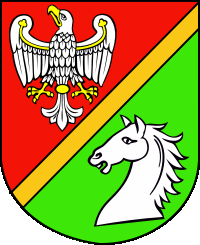 PROGRAM 
ROZWOJU PIECZY ZASTĘPCZEJ W POWIECIE KONIŃSKIM
 NA LATA 2018 - 2020KONIN 2018Nadzór nad Programem:Zarząd Powiatu KonińskiegoKoordynacja:Powiatowe Centrum Pomocy Rodzinie w KoninieAl. 1-go Maja 962-510 Konintel./fax 63 243-03-06www.pcpr.konin.ple-mail: seketariat@pcpr.konin.plKoncepcja i opracowanie Programu:Elżbieta Sroczyńska Dyrektor 
Powiatowego Centrum Pomocy Rodzinie w KoninieDorota KaźmierczakKierownik Zespołu ds. Pieczy ZastępczejPowiatowego Centrum Pomocy Rodzinie w KoninieSpis treści:Podstawowe założenia programu………………………………………………………………..5Schemat usytuowania Programu w systemie zarządzania strategicznego……………………………………………………………………………………..7Charakterystyka powiatu konińskiego i analiza rodzinnych form pieczy zastępczej 
w powiecie………………………………………………………………………………………….8Charakterystyka powiatu konińskiego…………………………………………………..8Analiza pieczy zastępczej w powiecie konińskim w latach 2015-2017…….……...10Charakterystyka rodzinnej pieczy zastępczej w powiecie konińskim 
w latach 2015-2017………………………………..………………………………..12Wychowankowie pieczy zastępczej w powiecie konińskim………….....….14Analiza pracy socjalnej w obszarze rodzinnej pieczy zastępczej 
      w latach 2015-2017……………………………………………...……………………...16Kandydaci do pełnienia funkcji rodziny zastępczej…………………...……..17Szkolenie uzupełniające dla rodzin zastępczych zawodowych……..……..17Szkolenia dla rodzin zastępczych…………………..………………………...19Projekty rozwijające rodzinna pieczę zastępczą………………...…………..20Działania na rzecz ochrony zdrowia………………………………...………...21Organizacja czasu wolnego…………………………………………...……….23Budowanie stabilizacji ekonomicznej na przyszłe usamodzielnienie…...…25Metodyczna praca zespołowa na rzecz rodzinnej pieczy zastępczej…..…26Wsparcie koordynatorów rodzinnej pieczy zastępczej………...…...26Ocena dziecka i rodziny zastępczej………………..………………...28Praca zespołowa………………………………………………………..30Współpraca w obszarze pracy socjalnej z rodzicami naturalnymi
     dziecka umieszczonego w pieczy zastępczej w celu reintegracji
     rodziny…………………………………………………………………...31Poradnictwo rodzinne i prawne………………………..…...…………32Wolontariat na rzecz rodzicielstwa zastępczego………...………….32Grupa wsparcia…………………………………………………………32Analiza zagrożeń rodzin biologicznych w powiecie konińskim……………………..……….33Pomoc wewnątrzrodzinna wsparta objęciem dziecka opieką częściową w gminach powiatu konińskiego………………………………………...…………………………..34Asysta rodzinna………………………………………………………………………….35Rodziny przejawiające trudności opiekuńczo- wychowawcze…………...…………36Cele i zadania na lata 2018-2020……………………………………………..……………….41Limit rodzin zastępczych zawodowych………………………………………...………………45Finansowanie Programu………………………………………………...………………………45 Beneficjenci Programu…………………………………………………...……………………..48Realizatorzy Programu…………………………………………………………………………..49Monitoring i ewaluacja Programu……………………………………………...……………….49Spis rycin………………………………………………...………………………………………..52Spis wykresów…………………………………………...……………………………………….52Spis tabel………………………………………………………………………………………….52Podstawowe założenia ProgramuPodstawą prawną opracowania Powiatowego Programu Rozwoju Pieczy Zastępczej jest art. 180 pkt 1 Ustawy o wspieraniu rodziny i systemie pieczy zastępczej z dnia 9 czerwca 2011 r. 
(tj. Dz.U. z 2018 r., poz. 998 ze zm.).Ustawa reguluje zasady i formy wspierania rodziny przeżywającej trudności 
w wypełnianiu funkcji opiekuńczo - wychowawczych oraz sprawowania pieczyzastępczej.Zgodnie z filozofią ustawy, celem podstawowym jest:dobro dzieci,dobro rodziny,praca zespołowa na rzecz dziecka i rodziny.W myśl ustawy do zadań własnych powiatu należy przygotowanie dzieci przebywających 
w pieczy zastępczej do godnego, samodzielnego i odpowiedzialnego życia, pokonywania trudności życiowych zgodnie z zasadami etyki oraz nawiązywania i podtrzymywania bliskich, osobistych i społecznie akceptowanych kontaktów z rodziną i rówieśnikami, w celu łagodzenia skutków doświadczania straty i separacji oraz zdobywania umiejętności społecznych.Innym zadaniem powiatu jest wspieranie procesu usamodzielnienia osób opuszczających rodziny zastępcze, rodzinne domy dziecka oraz placówki opiekuńczo -  wychowawcze 
i regionalne placówki opiekuńczo - terapeutyczne. Kolejne zadanie powiatu to tworzenie warunków do powstawania i działania rodzin zastępczych, rodzinnych domów dziecka i rodzin pomocowych.Ponadto powiat odpowiedzialny jest również za organizowanie i finansowanie szkoleń 
dla rodzin zastępczych, prowadzących rodzinne domy dziecka, rodzin pomocowych, kandydatów do pełnienia funkcji rodziny zastępczej, prowadzenia rodzinnego domu dziecka lub pełnienia funkcji dyrektora placówki opiekuńczo -wychowawczej typu rodzinnego oraz organizowanie wsparcia dla rodzinnej pieczy zastępczej, w szczególności przez tworzenie warunków 
do powstania grup wsparcia i specjalistycznego poradnictwa.Powiat ponosi również odpowiedzialność za finansowanie świadczeń pieniężnych dotyczących dzieci z terenu powiatu, umieszczonych w rodzinach zastępczych, rodzinnych domach dziecka, placówkach opiekuńczo-wychowawczych, regionalnych placówkach opiekuńczo - terapeutycznych, interwencyjnych ośrodkach preadopcyjnych lub rodzinach pomocowych, 
na jego terenie lub na terenie innego powiatu. Finansowanie pomocy przyznawanej osobom usamodzielnianym, opuszczającym rodziny zastępcze, rodzinne domy dziecka, placówki opiekuńczo - wychowawcze lub regionalne placówki opiekuńczo-terapeutyczne to również ważne zadanie powiatu. Ustawa o wspieraniu rodziny i systemie pieczy zastępczej dzieli w sposób wyraźny kompetencje między samorząd gminny, powiatowy i wojewódzki, uwzględniając zasadę współpracy pomiędzy podmiotami.Dla efektywnego działania systemu wspierania rodziny przeżywającej trudności 
w pełnieniu swych funkcji opiekuńczo - wychowawczych należy położyć szczególny nacisk 
na profilaktykę oraz pracę z rodziną biologiczną. Z punktu widzenia filozofii przyświecającej ustawodawcy umieszczenie dziecka w systemie pieczy zastępczej musi być ostatecznością i to dopiero po wykonaniu przez gminę wszystkich możliwych form wsparcia rodziny naturalnej.Dlatego potrzeba opracowania Programu Rozwoju Pieczy Zastępczej na lata 2018-2020 
w Powiecie Konińskim staje się oczywista. Program ten uwzględnia lokalne uwarunkowania 
i nakreśla kierunki działań na przestrzeni trzech lat. Głównym ich celem ma się stać zapewnienie odpowiedniej liczby miejsc w rodzinnych formach pieczy zastępczej funkcjonujących zgodnie ze standardami rodzinnej pieczy zastępczej oraz stosowanie optymalnych środków finansowych. Założenia Programu oparte zostały na solidaryzmie społecznym, podmiotowości i partycypacji obywateli oraz tworzone są zgodnie z zasadą pomocniczości państwa.Schemat usytuowania Programu w systemie zarządzania strategicznego	Program Rozwoju Pieczy Zastępczej na lata 2018-2020 w Powiecie Konińskim  jest strategicznym dokumentem powiatu wpisującym się w Strategię Rozwiązywania Problemów Społecznych Powiatu Konińskiego na lata 2015-2022, zbudowanym w celu prawnego 
i prawidłowego realizowania przez samorząd powiatu konstytucyjnej zasady udzielania szczególnej pomocy dziecku i rodzinie.Rekomendacje dla Powiatowego Programu Rozwoju Pieczy Zastępczej na lata 2018-2020Konwencja  o Prawach Dziecka.Narodowy Plan Działań na Rzecz Dzieci.Strategia Państwa dla Młodzieży.Strategia Polityki Społecznej dla Województwa Wielkopolskiego do 2020 roku -Uchwała 
Nr LI/774/10 Sejmiku Województwa Wielkopolskiego z dnia 25.10.2010 roku.Strategia Rozwiązywania Problemów Społecznych Powiatu Konińskiego na lata 2015 – 2022– Uchwała X/44/2015 Rady Powiatu Konińskiego z dnia 30.06.2015 roku.Charakterystyka powiatu konińskiego i analiza rodzinnych form pieczy zastępczej w powiecie3.1. Charakterystyka powiatu konińskiegoPowiat koniński położony jest w centralnej Polsce, we wschodniej części Wielkopolski. Zajmuje powierzchnię 1.579 km2, co stanowi 5,3% obszaru województwa wielkopolskiego i jest czwartym pod względem wielkości powiatem w regionie. Powiat tworzy 14 gmin, tj. 5 gmin miejsko-wiejskich: Golina, Kleczew, Rychwał, Sompolno i Ślesin oraz 9 gminy wiejskich: Grodziec, Kazimierz Biskupi, Kramsk, Krzymów, Rzgów, Skulsk, Stare Miasto, Wierzbinek 
i Wilczyn (rycina 1). Gminy podzielone są na 296 sołectw. Społeczność lokalna zamieszkuje 488 miejscowości wiejskich i 5 miejskich.Rycina 1. Powiat koniński.Źródło: dane internetoweLudność powiatu konińskiego (wg stanu na koniec 2016 r.) liczyła 129.475 mieszkańców. Ludność zamieszkująca tereny wiejskie stanowi 86% ludności powiatu ogółem z czego 49,7% 
to mężczyźni, a 50,3% kobiety. Gęstość zaludnienia wynosiła 82 osoby/km2. W ogólnej populacji mieszkańców osoby w wieku przedprodukcyjnym stanowiły na koniec 2016 r. 16,15% (20.912 tys.), w wieku produkcyjnym - 67,50% (87.405 tys.) i wieku poprodukcyjnym 16,34% (21.158 tys.).Wykres nr 1. Ludność powiatu w wieku 13 lat i więcej według poziomu wykształcenia w 2011 r.Źródło: Na podstawie danych Narodowego Spisu Powszechnego 2011.Analizując strukturę wykształcenia ludności powiatu w wieku 13 lat i więcej, należy stwierdzić, iż największe grupy stanowiły osoby z wykształceniem zasadniczym zawodowym (28,2%) podstawowym ukończonym (27%) - w tym osoby kontynuujące naukę oraz policealnym 
i średnim (25,7%). Stale rośnie liczba osób z wykształceniem wyższym, w 2011 roku 10,5%  mieszkańców powiatu konińskiego legitymowało się wykształceniem wyższym.W roku szkolnym 2017/2018 na terenie powiatu funkcjonowało 69 szkół podstawowych z oddziałami gimnazjalnymi (w tym 1 specjalna) Na terenie powiatu działa ponadto 28 szkół ponadgimnazjalnych. Wykształcenie ludności jest bezpośrednio związane z jej cechami 
społeczno-zawodowymi, wpływa na procesy demograficzne, a także na aktywność zawodową ludności i źródła jej utrzymania.Wykres nr 2. Ludność powiatu według głównego źródła utrzymania w 2011 roku.Źródło: Na podstawie danych Narodowego Spisu Powszechnego 2011.W 2011 roku spośród mieszkańców powiatu konińskiego 60% posiadało własne źródło utrzymania. Dla 26% osób była to praca najemna, 10% populacji utrzymywało się z prowadzenia własnej działalności gospodarczej, ponad 1/5 mieszkańców (21%) utrzymywało się ze świadczeń społecznych: 15% z emerytury, 6% z renty. 38% mieszkańców pozostawało na utrzymaniu innych osób, dla 2% populacji nie ustalono źródła utrzymania.Do najczęstszych powodów ubiegania się o świadczenia pomocy społecznej 
w powiecie konińskim w 2016 roku zaliczyć można:bezrobocie (1327 osób w rodzinach),ubóstwo (1017),długotrwała lub ciężka choroba (778)niepełnosprawność (858),potrzeba ochrony macierzyństwa (330),bezradność w sprawach opiekuńczo-wychowawczych (293),alkoholizm (168),przemoc w rodzinie (11). 3.2. Analiza pieczy zastępczej w powiecie konińskim w latach 2015 – 2017W przypadku niemożności zapewnienia opieki i wychowania przez rodziców biologicznych organizowana jest piecza zastępcza dla dzieci, których rodzicom ograniczono, zawieszono lub pozbawiono władzy rodzicielskiej.Specjalistyczne usługi na rzecz dziecka w sytuacji izolacji realizowane 
są w powiecie konińskim w oparciu o uznanie prymatu rodziny w procesie socjalizacji dziecka. Piecza zastępcza winna zapewnić ochronę, opiekę i wychowanie dziecka przez czas potrzebny do zapewnienia takich usług rodzinie jako całości, aby rozwiązane zostały problemy, które doprowadziły do separacji członków rodziny.Teoretyczne podstawy rodzinnej pieczy zastępczejOgólne zasady rodzinnej pieczy zastępczej:Zapewnienie kompleksowych usług w oparciu o środowisko dziecka, 
jego rodzinę i przyjaciół.Pomoc w odbudowaniu i podtrzymywaniu więzi między dziećmi umieszczonymi 
w rodzinnej opiece zastępczej, a rodzinami naturalnymi.Opieranie się na pozytywnych cechach i zachowaniach zarówno dziecka, jak i jego rodziny.Realizację opracowanego celu usługi w oparciu o zespół składający się z opiekunów zastępczych, pracowników służb pomocy dziecku 
i rodzinie, różnego rodzaju specjalistów, pracowników socjalnych, pedagogów rodzinnych, wolontariuszy oraz w miarę możliwości rodziców naturalnych dziecka.Zachęcanie dziecka i jego rodziny do uczestnictwa w opracowywaniu planu usługi 
i jej celów.Standardy rodzinnej pieczy zastępczejOpieka i bezpieczeństwo.Zaspokajanie potrzeb rozwojowych i kompensowanie opóźnień.Wzmacnianie więzi dziecka z rodziną naturalną.Budowanie trwałych, pozytywnych więzi z rówieśnikami i dorosłymi 
            na całe życie.Praca zespołowa.Metodyka pracy opiekuńczo – wychowawczej:Metoda indywidualnego przypadku,Metoda grupowa,Metoda środowiskowa,Metoda kompensacyjna,Metoda uodparniająca,Metoda mediacyjna,Genogram,Księga życia,Linia życia,Wyrównywanie trudności szkolnych,Kontrakt socjalny,Konferencja Grupy Rodzinnej,Księga posagowa dziecka, Praca socjalna skoncentrowana na rozwiązaniach. 3.2.1. Charakterystyka rodzinnej pieczy zastępczej w powiecie konińskim w latach 2015-2017Tabela nr 1. Rodzaj rodzin  zastępczych w latach 2015-2017Źródło: dane PCPR Konin, Zespół ds. Pieczy ZastępczejDane dotyczące liczby rodzin zastępczych w powiecie konińskim pokazują,
iż największą grupę w latach 2015 – 2017 stanowiły rodziny zastępcze spokrewnione 
(dziadkowie, rodzeństwo dziecka). Zgodne jest to z ideą pierwszeństwa 
do rozwiązywania trudnych sytuacji na poziomie rodziny. Powyższe uwzględnia dobro dziecka, więzi rodzinne. Nie zawsze jednak rodzina spokrewniona daje rękojmię sprawowania prawidłowej opieki i wychowania. Dlatego też czynione były nadal intensywne starania w celu rozbudowy niezawodowej i zawodowej sieci rodzin zastępczych. Takie podejście zapewniało możliwość prawidłowego rozwoju i wychowania, które możliwe jest jedynie w warunkach rodzinnych.Trwałe rozwiązanie sytuacji dziecka w latach 2015 - 2017Na uwagę zasługuje fakt, iż dzięki interdyscyplinarnej, metodycznej pracy powiatu konińskiego dzieci nie trafiają do placówek opiekuńczo – wychowawczych 
i udaje się systematycznie, rokrocznie odbudowywać integralność rodziny. Tabela nr 2. Trwałe rozwiązanie sytuacji dziecka w latach 2015 – 2017Źródło: dane PCPR w Koninie, Zespół ds. Pieczy Zastępczej(*czasowe zabezpieczenie)Działania interdyscyplinarnego zespołu podejmowane wobec dzieci umieszczonych 
w rodzinnej pieczy zastępczej oraz praca rodziny zastępczej nad powrotem dzieci z pieczy zastępczej zaowocowała tym, iż 52 dzieci w latach 2015 – 2017 powróciło do domów rodzinnych. Ponadto 3 dzieci wolnych prawnie, trafiło do adopcji, a dla 20 dzieci dla których nie udało się zreintegrować rodziny, zagwarantowano opiekę i wychowanie w rodzinach zastępczych. Reasumując w okresie sprawozdawczym dzięki intensywnej, profesjonalnej pracy socjalnej powiatu konińskiego 55 dzieci trwale opuściło rodzinną pieczę zastępczą.3.2.2. Wychowankowie pieczy zastępczej w powiecie konińskimWspieranie procesu usamodzielnienia pełnoletnich wychowanków rodzinnej pieczy zastępczej. Proces usamodzielnienia wychowanków rozpoczyna się poprzez pracę 
z rodziną zastępczą i dzieckiem umieszczonym w pieczy zastępczej. Efektem pracy rodzinnej pieczy zastępczej jest:socjalizacja oparta na wzorach życia rodzinnego,pozytywne, trwałe więzi z opiekunami zastępczymi,kontynuowanie nauki i pozyskanie kompetencji zawodowych,oszczędności finansowe na przyszłe usamodzielnienie,udział w zabezpieczeniu warunków mieszkaniowych,aktywna rola w programie usamodzielnienia.Wykres nr 3. Liczba wychowanków w powiecie konińskim w latach 2015-2017Źródło: dane PCPR w Koninie, Zespół ds. Pieczy ZastępczejPrzedstawiona analiza pokazuje, iż w powiecie konińskim dominują wychowankowie rodzinnej pieczy zastępczej. W latach 2015 – 2017 realizowano również wsparcie 
dla wychowanków instytucjonalnej pieczy zastępczej, którzy trafili do systemu przed 1999 rokiem, w wyniku działania ustawy o nieletnich i wychowanka pochodząca z innego powiatu, osiedlona 
w powiecie konińskim.Stałą pracę wychowawczą w okresie sprawozdawczym z osobami pełnoletnimi, nakierowaną na przygotowanie do pełnej samodzielności życiowej prowadzono zgodnie z zasadami:pełnej akceptacji,poszanowania tożsamości wychowanka,indywidualizacji oddziaływań wychowawczych,życzliwości wychowawczej,kompleksowego ujęcia potrzeb i zasobów wychowanka,współuczestnictwa w procesie usamodzielnienia.Tabela nr 3. Dane dotyczące wsparcia dla osób usamodzielnianych z rodzinnej pieczy zastępczej  
w latach 2015 – 2017Źródło: dane PCPR w Koninie, Zespół ds. Pieczy ZastępczejW okresie sprawozdawczym praca socjalna adresowana do osób usamodzielnianych dotyczyła: partycypowania w opracowaniu indywidualnych programów usamodzielnienia,modyfikacji opracowanych programów usamodzielnienia,współpracy z opiekunami usamodzielnień wychowanków pieczy zastępczej,pomocy w formie interwencji socjalnych,mobilizowania do nauki szkolnej,pomocy w uzyskaniu odpowiednich warunków mieszkaniowych,wspierania i wzmacniania kompetencji zawodowych wychowanków,osiągnięcia pełnej samodzielności przez wychowanków.Wykres nr 4. Formy pomocy finansowej dla wychowanków rodzin zastępczych w latach 2015 –2017Źródło: dane PCPR w Koninie, Zespół ds. Pieczy ZastępczejRozwiązania polityki społecznej dotyczące wspierania wychowanków systemu pieczy zastępczej w formie pomocy pieniężnej na kontynuowanie nauki, zagospodarowanie, usamodzielnienie, pomoc w uzyskaniu mieszkania i zatrudnienia tworzą podwaliny 
do w miarę bezpiecznego wejścia w dorosłość i podejmowania ról społecznych i życiowych.3.3 Analiza pracy socjalnej w obszarze rodzinnej pieczy zastępczej
 w latach 2015 -2017	W okresie sprawozdawczym systemowo realizowano zadania powiatu 
w obszarze pieczy zastępczej. Głównym celem było rozwijanie skutecznego systemu rodzinnej pieczy zastępczej z ukierunkowaniem na zapewnienie niezbywalnego prawa dzieci do dorastania w swoich naturalnych rodzinach poprzez profesjonalne wsparcie rodzinnych form pieczy zastępczej.  3.3.1. Kandydaci do pełnienia funkcji rodziny zastępczejW celu rozwoju rodzinnych form pieczy zastępczej w latach 2015 – 2017 prowadzono kampanie promujące rodzicielstwo zastępcze. W efekcie dokonano naboru kandydatów 
do pełnienia funkcji rodziny zastępczej  niezawodowej  i zawodowej.Wykres nr 5. Liczba pozyskanych kandydatów na rodziny zastępcze niezawodowe i zawodowe 
w latach 2015-2017Źródło: dane PCPR w Koninie, Zespół ds. Pieczy ZastępczejŁącznie w okresie sprawozdawczym pozyskano 46 kandydatów na rodziny zastępcze, dla 34 zakwalifikowanych kandydatów organizowano szkolenia zgodnie z wymogami ustawowymi. 
W powiecie konińskim kandydaci na rodziny zastępcze niezawodowe i zawodowe szkoleni są programem PRIDE Towarzystwa NASZ DOM. Szkolenie prowadzone jest przez 2 trenerów Zespołu. Program zakłada:uczestnictwo kandydatów w 12 trzygodzinnych sesjach stacjonarnych, praktykę w rodzinach zastępczych zawodowych – 10 godzin,wizyty domowe pogłębiające wiedzę o umiejętnościach kandydatów na rodziny zastępcze w obszarze kompetencji rodzinnej pieczy zastępczej3.3.2. Szkolenie uzupełniające dla rodzin zastępczych zawodowychW roku sprawozdawczym bardzo intensywnie wspierano kompetencje rodzin zastępczych zawodowych. Przeprowadzono szkolenie uzupełniające PRIDE wymagane do pełnienia funkcji rodziny zastępczej: zawodowej, zawodowej specjalistycznej, zawodowej pełniącej funkcję pogotowia rodzinnego.Szkolenie prowadziło 2 trenerów: Dorota Kaźmierczak oraz Kinga  Stępińska, zgodnie 
z zasadami i treściami programu PRIDE.Od stycznia do marca 2017 roku zrealizowano szkolenie uzupełniające PRIDE 
dla kandydatów do pełnienia funkcji rodziny zastępczej zawodowej. 
W warsztatach wzięły udział 4 rodziny (8 osób) z gmin: Golina, Krzymów i Grodziec. Treści programowe 5 sesji szkolenia zawierały:Sesja pierwsza: Regulacje prawne i specyfika funkcjonowania rodziny zastępczej zawodowej,Sesja druga: Trudne zachowania,Sesja trzecia: Trudne zachowania- efektywna pomoc dzieciom,Sesja czwarta: Niepowodzenia szkolne,Sesja piąta wypalenie zawodowe.W szkoleniu uzupełniającym PRIDE dla kandydatów do pełnienia funkcji rodziny zastępczej zawodowej pełniącej funkcję pogotowia rodzinnego wzięła udział 
1 rodzina zastępcza zawodowa o charakterze pogotowia rodzinnego z gminy Krzymów. Szkolenie odbyło się w kwietniu 2017 roku i składało się z 2 sesji:Sesja pierwsza: przygotowanie dziecka i rodziny,Sesja druga: Nowa sytuacja- zagadnienia dotyczące adaptacji psychospołecznej 
do nowej sytuacji.W szkoleniu uzupełniającym PRIDE dla kandydatów do pełnienia funkcji rodziny zastępczej zawodowej specjalistycznej wzięły udział 2 rodziny zastępcze zawodowe 
z gmin: Grodziec i Golina. Szkolenie odbyło się w maju 2017 roku i składało się 
z 4 sesji:Sesja pierwsza: Specjalne potrzeby dzieci z niepełnosprawnością,Sesja druga: Opieka nad dzieckiem z niepełnosprawnością,Sesja trzecia: Wczesna diagnostyka szansą dla dziecka,Sesja czwarta: Wspomaganie rozwoju dziecka.Wykres nr 6. Liczba indywidualnych szkoleń dla kandydatów na rodziny zastępcze spokrewnione w latach 2015-2017Źródło: dane PCPR w Koninie, Zespół ds. Pieczy ZastępczejDla kandydatów na rodziny zastępcze spokrewnione (dziadkowie i rodzeństwo 
dziecka) organizowano indywidualne szkolenia dot. wiedzy z obszaru kompetencji rodzinnej pieczy zastępczej dostosowane do potrzeb kandydatów.Szkolenia dla rodzin zastępczychRodzinom zastępczym funkcjonującym na terenie powiatu konińskiego, zapewniono profesjonalne wsparcie w wykonywaniu zadań opiekuńczo – wychowawczych wynikających 
z pełnienia pieczy zastępczej. Inwestowano w wiedzę, umiejętności i wzmacnianie kompetencji rodzin zastępczych. W tym celu organizowano szkolenia podnoszące kompetencje opiekuńczo – wychowawcze, przeciwdziałające wypaleniu zawodowemu i destrukcji w rodzinie.Tabela nr 4. Tematyka szkoleń dla rodzin zastępczych w latach 2015 – 2017Źródło: dane PCPR w Koninie, Zespół ds. Pieczy ZastępczeW latach 2015 - 2017 przeprowadzono łącznie 8 szkoleń dla rodzin zastępczych. Poruszana tematyka dotyczyła wzmacnianiu umiejętności w obszarze kompetencji rodzicielstwa zastępczego i odpowiadała na zgłaszane potrzeby rodzin zastępczych.3.3.3. Projekty rozwijające rodzinną pieczę zastępcząW okresie sprawozdawczym opracowano i wdrożono projekty dotyczące rozwoju 
i promocji rodzinnej pieczy zastępczej w powiecie konińskim.Rok 2015: Zespół ds. Pieczy Zastępczej przy współpracy ze Szkołą Rodzenia „Wspaniały Początek” zorganizował autorskie WARSZTATY MŁODA MAMA - ŚWIADOMA MAMA 
dla małoletnich matek.Warsztaty terapeutyczne, pt. „Bezpieczne dziecko, świadomy rodzic”- projekt skierowany dla dzieci i młodzieży przebywającej w pieczy zastępczej, dotyczący świadomego rodzicielstwa. Zajęcia prowadzone były przez położną, psychologa, pedagoga i policjanta z Wydziału prewencji KMP w Koninie. Składały się 3 modułów tematycznych:„Co się dzieje z moim ciałem”,Co się dzieje z moimi emocjami”,„Cyberprzemoc”.IV Ogólnopolskie Spotkanie Służby Krajowej AA w Ślesinie (projekt dotyczący problematyki uzależnień).Warsztaty profilaktyczne „Bezpieczne dziecko, świadomy rodzic- edycja II”- dla dzieci i młodzieży z rodzin zastępczych mająca na celu zdobycie umiejętności i rozpoznawania równego rodzaju problemów związanych z konsekwencjami zażywania narkotyków oraz dopalaczy. Projekt „Mikołajki jak z Bajki” dla dzieci z rodzin zastępczych.„Powiatowe Dni Rodziny i Rodzicielstwa Zastępczego 2015” w Żychlinie. Rok 2016:Warsztaty edukacyjne dla dzieci i młodzieży z rodzin zastępczych „Zrozumieć Cyberprzemoc. Środowisko społeczno- wychowawcze wobec zagrożeń Cyberprzestrzeni i świata wirtualnego”.Warsztaty edukacyjne dla rodzin zastępczych „Mądre wychowanie dla rodziców”.„Powiatowe Dni Rodzicielstwa Zastępczego 2016”- W Klasztorze Misjonarzy Świętej Rodziny w Kazimierzu Biskupim. Projekt, pt. „Magiczny czas dla rodziny”- dla dzieci z rodzin zastępczych.Rok 2017:„II Powiatowe Dni Rodzicielstwa Zastępczego 2017” w Klasztorze Misjonarzy Świętej Rodziny w Kazimierzu Biskupim. Projekt edukacyjny dla dzieci z rodzin zastępczych „Edukacja też atrakcja”- Poznań.Projekt „Rodzinna magia świąt” dla dzieci z rodzin zastępczych powiatu konińskiego. Przedstawione dane pokazują, iż systemowo wspierano i promowano rodzinną pieczę zastępczą. W okresie sprawozdawczym zorganizowano i przeprowadzono 13 projektów wzmacniających rozwijanie skutecznego systemu rodzinnej pieczy zastępczej z ukierunkowaniem na zapewnienie niezbywalnego prawa dzieci do dorastania w swoich naturalnych rodzinach. 3.3.5. Działania na rzecz ochrony zdrowiaDzieci i młodzież z rodzinnej pieczy zastępczej z orzeczoną niepełnosprawnością 
korzystają ze wsparcia rehabilitacyjnego podczas pobytu na turnusach rehabilitacyjnych 
w ramach dofinansowania z PFRON-u oraz współpracy z Fundacją Mielnica (obóz rehabilitacyjny).Tabela nr 5. Turnusy rehabilitacyjne dla dzieci przebywających w rodzinach zastępczychŹródło: dane PCPR w Koninie, Zespół ds. Pieczy ZastępczejPonadto w ramach projektu „LUS” (WRPO 2014- współfinansowane ze środków Unii Europejskiej) – Lokalne Usługi Społeczne w powiecie konińskim w roku 2017 dzieci ze specjalnymi potrzebami rozwojowymi, w tym niepełnosprawne przebywające 
w rodzinach zastępczych zostały objęte dodatkowym specjalistycznym wsparciem: logopedycznym fizjoterapeutycznym  sensorycznym  dietetycznym.Tabela nr 6. Wsparcie terapeutyczne dla dzieci ze specjalnymi potrzebami rozwojowymi w roku 2017Źródło: dane PCPR w Koninie, Zespół ds. Pieczy Zastępczej.3.3.6.	Organizacja czasu wolnego	W wyniku stałej i systematycznej współpracy z Wojewodą wielkopolskim 
na przełomie lat 2015 – 2016 pozyskiwano miejsca na bezpłatny wypoczynek dla dzieci 
z powiatu konińskiego. Wypoczynek letni dla dzieci i młodzieży szkolnej, pochodzących 
o niskich dochodach z terenu województwa wielkopolskiego współorganizowano z Kuratorium Oświaty w Poznaniu. Wyjazd był całkowicie bezpłatny, w tym dla dzieci z rodzin zastępczych 
z powiatu konińskiego.Tabela nr 7. Liczba dzieci z rodzin zastępczych uczestnicząca w wypoczynku letnim w latach 2015-2016Źródło: dane PCPR w Koninie, Zespół ds. Pieczy Zastępczej	Przedstawiona tabela obrazuje liczbę dzieci z rodzin zastępczych, 
dla których partycypowano w zorganizowaniu bezpłatnego wypoczynku letniego. Z tej formy pomocy łącznie korzystało 105 dzieci. Powyższe znacząco przełożyło się na wydatkowanie środków finansowych powiatu w obszarze pieczy zastępczej.	W trosce o prawidłowy rozwój dzieci wspierano rodziny zastępcze w organizacji wypoczynku wakacyjnego:  dzieci i młodzież z pieczy zastępczej rokrocznie korzystały z organizacji wypoczynku letniego w formie obozu harcerskiego współorganizowanego z Komendą Hufca Związku Harcerstwa Polskiego w Koninie w ramach realizacji zadania publicznegoTabela nr 8. Liczba dzieci z rodzin zastępczych uczestnicząca w obozie harcerskim w latach 2015-2017Źródło: dane PCPR w Koninie, Zespół ds. Pieczy ZastępczejW latach 2015 – 2017 łącznie 57 dzieci i młodzieży korzystało z wypoczynku letniego 
w Pobierowie połączonego z wsparciem socjoterapeutycznym.Ważną formą pracy z dziećmi był indywidualny wypoczynek organizowany przez rodziny zastępcze we własnym zakresie.Tabela nr 9. Wypoczynek letni dla dzieci z Pieczy Zastępczej organizowany we własnym zakresie rodzin zastępczychŹródło: dane PCPR w Koninie, Zespół ds. Pieczy ZastępczejW 2017 roku nawiązano współpracę z Towarzystwem Przyjaciół Dzieci w Koninie 
i zorganizowano kolonie letnie w  dla 10 dzieci przebywających w 6 rodzinach zastępczych zawodowych 3.3.7. Budowanie stabilizacji ekonomicznej na przyszłe usamodzielnieniePowiat koniński w trosce o bezpieczeństwo ekonomiczne beneficjentów rodzinnej pieczy zastępczej czyni systematyczne działania w celu zobowiązania rodzin zastępczych 
do czynienia oszczędności  na poczet przyszłego usamodzielnienia dzieci.Tabela nr 10. Dane dotyczące budowania stabilizacji ekonomicznej dziecka w latach 2015-2017Źródło: dane PCPR w Koninie, Zespół ds. Pieczy ZastępczejNależy zaznaczyć, iż jest to novum w metodycznej pracy z rodzinami zastępczymi, szczególne osiągnięcia w formie trwałego zabezpieczenie przyszłości dzieci.3.3.8. Metodyczna praca zespołowa na rzecz rodzinnej pieczy zastępczejZespół ds. pieczy zastępczej interdyscyplinarnie realizuje zadania na rzecz beneficjentów pieczy zastępczej (rodzin zastępczych, dzieci przebywających w rodzinnej pieczy zastępczej 
i wychowanków pieczy zastępczej).3.3.8.1. Wsparcie koordynatorów rodzinnej pieczy zastępczej	Zgodnie z artykułem 77.3 ustawy z dnia 9 czerwca 2011 roku o wspieraniu rodziny 
i systemie pieczy zastępczej, do zadań koordynatora rodzinnej pieczy należy:udzielanie pomocy rodzinom zastępczym i prowadzącym rodzinne domy dziecka  
w realizacji zadań wynikających z pieczy zastępczej; przygotowanie, we współpracy z odpowiednio rodziną zastępczą lub prowadzącym rodzinny dom dziecka oraz asystentem rodziny, a w przypadku gdy rodzinie dziecka nie został przydzielony asystent rodziny – we współpracy z podmiotem organizującym pracę z rodziną, planu pomocy dziecku; pomoc rodzinom zastępczym oraz prowadzącym rodzinne domy dziecka 
w nawiązaniu wzajemnego kontaktu; zapewnianie rodzinom zastępczym oraz prowadzącym rodzinne domy dziecka
dostępu do specjalistycznej pomocy dla dzieci, w tym psychologicznej, reedukacyjnej 
i rehabilitacyjnej; zgłaszanie do ośrodków adopcyjnych informacji o dzieciach z uregulowaną sytuacją prawną, w celu poszukiwania dla nich rodzin przysposabiających; udzielanie wsparcia pełnoletnim wychowankom rodzinnych form pieczy zastępczej; przedstawianie corocznego sprawozdania z efektów pracy organizatorowi rodzinnej pieczy zastępczej.Koordynatorzy rodzinnej pieczy zastępczej wsparciem obejmują i współpracują z:rodzinami zastępczymi,dziećmi przebywającymi w pieczy zastępczejrodzicami biologicznymi dzieciTabela nr 11. Koordynatorzy Rodzinnej Pieczy Zastępczej w latach 2015-2017Źródło: dane PCPR w Koninie, Zespół ds. Pieczy ZastępczejTabela nr 12. Liczba beneficjentów objętych opieką koordynatora rodzinnej pieczy zastępczej 
w latach 2015-2017Źródło: dane PCPR w Koninie, Zespół ds. Pieczy ZastępczejPrzedstawione dane liczbowe ukazują zaangażowanie Zespołu ds. Pieczy Zastępczej w obszar realizacji specjalistycznych usług na rzecz dziecka i rodziny w sytuacji izolacji oraz wychowanków rodzinnej pieczy zastępczej. Ważnym zadaniem pieczy zastępczej jest przygotowanie dziecka do godnego, samodzielnego i odpowiedzialnego życia, pokonywania trudności życiowych zgodnie z zasadami etyki, nawiązywania i podtrzymywania bliskich, osobistych i społecznie akceptowanych kontaktów z rodziną i rówieśnikami, w celu łagodzenia skutków doświadczania straty i separacji oraz zdobywania umiejętności społecznych, a także zaspokojenie potrzeb dzieci, ze szczególnym uwzględnieniem potrzeb emocjonalnych, bytowych, zdrowotnych, edukacyjnych i kulturalnorekreacyjnych. Dzieci umieszczane w pieczy zastępczej w większości przypadków w rodzinach biologicznych doznawały wszelkiego rodzaju zaniedbań, przemocy oraz były świadkami nadużywania alkoholu przez rodziców. Konieczne zatem jest udzielanie dzieciom i rodzinom zastępczym profesjonalnego wsparcia w dążeniu do wychodzenia z kryzysu w jakim znalazło się dziecko, przy jednoczesnej wzmożonej pracy z rodziną biologiczną w celu umożliwienia dzieciom powrotu do środowisk rodzinnych po zażegnaniu kryzysu.Tabela nr 13. Dane dotyczące poradnictwa Zespołu ds. Pieczy Zastępczej w obszarze kompetencji rodzinnej pieczy zastępczej w latach 2015-2017Źródło: dane PCPR w Koninie, Zespół ds. Pieczy ZastępczejZobrazowane dane w tabeli ukazują skalę liczbową udzielonych porad 
w obszarze pięciu kategorii rodzinnej pieczy zastępczej. W okresie sprawozdawczym łącznie udzielono 7514 porad. Największe zaangażowanie metodyczne adresowane było do rodzin zastępczych spokrewnionych i niezawodowych z uwagi na ich liczebność i potrzeby związane 
z zapewnieniem dzieciom opieki i wychowania. Łącznie w latach 2015 – 2017 rodzinom zastępczym spokrewnionym udzielono 3727 porad, natomiast rodzinom zastępczym niezawodowym 1810. 3.3.8.2. Ocena sytuacji dziecka i rodziny zastępczejOrganizator rodzinnej pieczy zastępczej dokonuje oceny sytuacji dziecka umieszczonego 
w rodzinie zastępczej w celu:ustalania aktualnej sytuacji rodzinnej dziecka; analizy stosowanych metod pracy z dzieckiem i rodziną; modyfikowania planu pomocy dziecku; monitorowania procedur adopcyjnych dzieci z uregulowaną sytuacją prawną       umożliwiającą przysposobienie; oceny stanu zdrowia dziecka i jego aktualnych potrzeb; oceny zasadności dalszego pobytu dziecka w pieczy zastępczej; informowania sądu o potrzebie umieszczenia dziecka w placówce działającej napodstawie przepisów o systemie oświaty, działalności leczniczej lub pomocy społecznej. Tabela nr 14. Dane dotyczące oceny sytuacji dziecka umieszczonego w rodzinie zastępczej w latach 2015-2017Źródło: dane PCPR w Koninie, Zespół ds. Pieczy ZastępczejJedną z form pracy w dążeniu do zapewnienia usługi w obszarze rodzinnej pieczy zastępczej jest dokonywanie oceny sytuacji dziecka, z uwzględnieniem potrzeb dziecka. Łącznie w okresie sprawozdawczym przeprowadzono 862 oceny sytuacji dziecka. Na tej podstawie organizowana była m.in. profesjonalna pomoc, szczególnie w przypadku dzieci z traumatycznymi przeżyciami. Plan pomocy dziecku opracowany przez koordynatora skorelowany jest z planem pomocy rodzinie.Ponadto zgodnie z ustawą z dnia 9 czerwca 2011 r. o wspieraniu rodziny 
i systemie pieczy zastępczej, przeprowadzano oceny rodzin zastępczej:2015 – 113 ocen2016 – 65 ocen217- 20 ocen3.3.8.3. Praca zespołowaW latach 2015 - 2017 w celu pracy zespołowej oraz doskonalenia metod pracy zorganizowano: posiedzenia Zespołu Metodycznego Pieczy Zastępczej dotyczące tematycznej pracy Zespołu ds. Pieczy Zastępczej, superwizje  dla pracowników Zespołu ds. Pieczy Zastępczej, rodzin zastępczych 
i asystentów rodziny, posiedzenia Zespołu Wsparcia Dziecka i Rodziny dla powiatu konińskiego.Spotkania Zespołu Wsparcia dotyczyły: realizacji systemu wspomagania dla dziecka
i rodziny opartego na pracy socjalnej w miejscu zamieszkania, odbudowywania funkcji opiekuńczych i wychowawczych rodziny wobec dzieci, modyfikowania planów pomocy dziecku, planowania trwałego rozwiązania sytuacji dziecka przebywającego w pieczy zastępczejwprowadzono zespoły kwalifikacyjne dla kandydatów do pełnienia funkcji rodziny zastępczej niezawodowej i zawodowej.Tabela nr 15. Liczba  posiedzeń zespołu metodycznego pieczy zastępczej, superwizji, zespołu wsparcia dziecka i rodziny. w latach 2015-2017Źródło: dane PCPR w Koninie, Zespół ds. Pieczy ZastępczejW okresie sprawozdawczym łącznie przeprowadzono 70 posiedzeń zespołu metodycznego, 42 superwizje , 21 zespołów wsparcia dziecka i rodziny i 1 zespół kwalifikacyjny.3.3.8.4. Współpraca w obszarze pracy socjalnej z rodzicami naturalnymi dziecka umieszczonego w pieczy zastępczej w celu reintegracji rodziny.W okresie sprawozdawczym kontynuowano intensywne, systemowe działania 
w celu reintegracji  rodzin będących w kryzysie, których dzieci przebywały w pieczy zastępczej poprzez:systematyczną współpracę koordynatorów rodzinnej pieczy zastępczej 
i rodzin zastępczych z asystentami rodzinnymi i pracownikami socjalnymi ośrodków pomocy społecznej w celu monitorowania pracy z rodziną dziecka przebywającego 
w pieczy zastępczej,poradnictwo rodzinne,budowanie oparcia społecznego w środowisku lokalnym dla rodzin naturalnych,przywracanie funkcji opiekuńczo-wychowawczych, w tym partycypowanie 
w kosztach utrzymania dziecka (alimenty dobrowolne), monitorowanie funkcjonowania rodzin po powrocie dzieci z pieczy zastępczej  (każdorazowo). Wykres nr 7. Praca socjalna z rodzicami naturalnymi dziecka umieszczonego w pieczy zastępczej w celu reintegracji rodziny w latach 2015-2017Źródło: dane PCPR w Koninie, Zespół ds. Pieczy ZastępczejŁącznie w okresie sprawozdawczym intensywnie pracowano z 171 rodzinami, 
co w efekcie przełożyło się na reintegrację części rodzin i służyło wzmacnianiu i odbudowywaniu tożsamości dzieci przebywających w pieczy zastępczej.3.3.8.5. Poradnictwo rodzinne, prawneProwadzono poradnictwo rodzinne, prawne oraz terapie dla osób sprawujących rodzinną pieczę zastępczą, ich dzieci i dzieci umieszczonych w pieczy zastępczej. Tabela nr 16. Liczba godzin poradnictwa psychologicznego, pedagogicznego, prawnego w latach 2015-2017Źródło: dane PCPR w Koninie, Zespół ds. Pieczy ZastępczejZ dziećmi, które doświadczyły traumy w wyniku zaniedbań rodzinnych oraz 
w wyniku odebrania ich ze znanych im środowisk, zapewniana jest opieka terapeutyczna oraz wsparcie psychologiczne, poprzedzone przeprowadzeniem diagnozy psychologicznej.3.3.8.6. Wolontariat na rzecz rodzicielstwa zastępczegoRodziny zastępcze objęte są stałym wolontariatem, którego bazę stanowią studenci Państwowej Wyższej Szkoły Zawodowej w Koninie, kierunku Praca Socjalna. Studenci i wolontariusze wspierają rodziny zastępcze przy:organizacji czasu wolnego dzieciom (II kategoria kompetencji rodzinnej pieczy zastępczej)wyrównywaniu braków edukacyjnych (II kategoria kompetencji rodzinnej pieczy zastępczej)wspieraniu więzi z rodziną pochodzenia poprzez pomoc 
w budowaniu narzędzia metodycznego „księgi życia” dla dzieci przebywających w rodzinach zastępczych (III kategoria kompetencji rodzinnej pieczy zastępczej)3.3.8.7. Grupa wsparcia		W celu wzmocnienia  rodzinnej pieczy zastępczej na terenie powiatu konińskiego  
w 2012 roku powołano grupę wsparcia dla rodzin zastępczych. Spotkania grupy wsparcia stanowią możliwość zbudowania forum wymiany doświadczeń oraz otrzymania wsparcia 
w grupie osób pełniących podobną rolę tj. osób pełniących funkcję rodziny zastępczej. Udział w grupie wsparcia jest dobrowolny, zgodny z wewnętrzną gotowością poszczególnych osób 
i rodzin. Spotkania grupy wsparcia prowadzone są przez kierownika Zespołu ds. Pieczy Zastępczej. Ideą grupy wsparcia jest samopomoc, czyli wzajemna pomoc, korzystanie z siły 
i wsparcia grupy. Uczestnicy grupy sami dla siebie stanowią źródło wsparcia emocjonalnego, informacyjnego i instrumentalnego, źródło zasobów, inspiracji i motywacji do działania. Wartością grupy wsparcia jest zaangażowanie uczestniczących w nich osób oraz ich gotowość do wprowadzania zmian w swoim życiu i rodzinie.
Tabela nr 17. Liczba posiedzeń grup wsparcia oraz rodzin zastępczych w niej uczestniczących
 w latach 2015-2017Źródło: dane PCPR w Koninie, Zespół ds. Pieczy Zastępczej
Podczas spotkań grup  wsparcia w okresie sprawozdawczym pracowano nad doskonaleniem metod pracy rodzinnej pieczy zastępczej dotyczącej:straty,komunikacji z dziećmi,komunikacji z osobą przejawiającą zaburzenia psychiczne, uzależnioną 
od alkoholu,pracy z rodziną biologiczną dziecka,profilaktyki prozdrowotnej w obrębie świadomego rodzicielstwa.

Analiza zagrożeń rodzin biologicznych w powiecie konińskim	W latach 2015-2017 w oparciu o wypracowane w ramach pracy zespołowej założenia dotyczące realizacji zadań polityki społecznej w powiecie konińskim stymulowano intensywnie, systemowe działania w celu wspierania rodziny będącej w kryzysie, wychowującej dzieci, aby nie doprowadzić do zastosowania metody izolacyjnej w stosunku do najmłodszych członków rodziny.4.1. Pomoc wewnątrzrodzinna wsparta objęciem dziecka opieką częściową 
w gminach powiatu konińskiego:W wielu przypadkach oprócz oddziaływań terapeutycznych na terenie rodziny podjęto oddziaływania uodparniające, które nie izolują mechanicznie dziecka 
od ograniczających socjalizacyjnie wpływów domu rodzinnego, lecz uodparniają 
na trudności życiowe. Dzieciom i rodzinom udzielano pomocy w placówkach opiekuńczo - wychowawczych wsparcia dziennego. Tabela nr 18. Placówki opiekuńczo - wychowawcze wsparcia dziennego na terenie powiatu konińskiego 
w 2017 rokuŹródło: dane PCPR Konin, Zespół ds. Pieczy ZastępczejNa terenie powiatu konińskiego w 2017 roku gminy prowadziły 26 placówek opiekuńczo- wychowawczych wsparcia dziennego w formie świetlic socjoterapeutycznych, środowiskowych ognisk wychowawczych dla dzieci z rodzin z problemami opiekuńczo – wychowawczymi.4.2. Asysta rodzinnaW latach 2015 -2017 powiat koniński intensywnie współpracował z asystentami rodziny prowadzącymi pracę z rodziną przeżywającą trudności w wypełnianiu funkcji opiekuńczo – wychowawczych.Tabela nr 19. Liczba asystentów rodziny w powiecie konińskim w 2017 rokuŹródło: dane PCPR Konin, Zespół ds. Pieczy Zastępczej
Wsparciem asystenta rodziny obejmowano rodziny, w których istniało realne zagrożenie zastosowania metody izolacyjnej oraz w sytuacji powrotu dziecka do rodziny naturalnej 
z pogotowia rodzinnego  w celu wzmocnienia osiągniętych efektów prowadzonej pracy z rodziną biologiczną (bezpieczny i trwały powrót).Tabela nr 20.  Dane identyfikacyjne z gmin dotyczące liczby rodzin objętych wsparciem asystenta rodziny 
w 2017 rokuŹródło: dane PCPR Konin, Zespół ds. Pieczy ZastępczejW latach 2015-2017 objęto oddziaływaniem profilaktycznym i wzmacniającym łącznie 204 rodziny, w których przebywało 477 dzieci z powiatu konińskiego. Dane wskazują, 
iż dzięki podjętym w porę oddziaływaniom profilaktycznym udało się wzmocnić integralność rodzin i w wielu przypadkach nie dopuścić do zastosowania izolacji wobec dzieci przebywających w tych rodzinach. 4.3. Rodziny przejawiające trudności opiekuńczo - wychowawczeTabela nr 21. Dane identyfikacyjne ze szkół powiatu konińskiego dot. liczby dzieci przejawiających trudności opiekuńczo wychowawcze i objętych wsparciem pedagoga szkolnego w 2017 rokuŹródło: dane PCPR Konin, Zespół ds. Pieczy Zastępczej Pozyskane dane identyfikacyjne za rok 2017 ze szkół powiatu konińskiego pokazują, iż 527 dzieci objętych było wsparciem pedagoga szkolnego z powodu trudności opiekuńczo-wychowawczych występujących w rodzinach dzieci. Tabela nr 22. Dane dotyczące liczby dzieci zagrożonych niedostosowaniem społecznym, a także liczba dzieci niedostosowanych społecznie.Źródło: dane PCPR Konin, Zespół ds. Pieczy ZastępczejTabela nr 23. Dane identyfikacyjne z OPS - ów dotyczące rodzin zagrożonych zastosowaniem metody izolacyjnej w 2017 rokuŹródło: dane PCPR Konin, Zespół ds. Pieczy ZastępczejPrzedstawiona tabela pokazuje, iż w 2017 roku Ośrodki Pomocy Społecznej 
na podstawie diagnozy sytuacji opiekuńczo – wychowawczej przeprowadzonej 
w rodzinach powiatu konińskiego zidentyfikowały 32 rodziny zagrożone izolacją, 
w których przebywało 89 dzieci. Powyższe dane liczbowe pokazują skalę zagrożenia 
w obszarze stabilizacji rodzin powiatu konińskiego i potrzebę intensywnego wspierania rodzin niewydolnych opiekuńczo – wychowawczych.Tabela nr 24. Dane dotyczące liczby rodzin pozostających pod nadzorem kuratora w 2017 rokuŹródło: dane PCPR Konin, Zespół ds. Pieczy ZastępczejW 2017 roku w kręgu zainteresowania Sądów Rodzinnych z Konina i Koła 
z powodu niewydolności opiekuńczo – wychowawczej pozostawało 162 rodziny, 
w których przebywało 305 dzieci. Ponadto kuratorska służba sądowa sprawowała nadzory dla 49 dzieci i młodzieży niedostosowanych społecznie. Zidentyfikowane dane w obszarze resocjalizacji świadczą o znaczącej liczbie rodzin zagrożonych izolacją.Analiza za 2017 rok wskazuje wyraźnie, iż w powiecie konińskim jest znacząca potrzeba dotycząca wspierania rodzin biologicznych w wypełnianiu funkcji opiekuńczo - wychowawczych. Rozwiązania zawarte w ustawie o wspieraniu rodziny i pieczy zastępczej nakładają na samorząd gminny obowiązek dotyczący organizowania wsparcia dla rodziny w różnych obszarach profilaktyki społecznej.  W przypadku braku lub niewystarczającej oferty pomocowej adresowanej do rodzin niewydolnych wychowawczo i gdy istnieje realne zagrożenie dobra, zdrowia i życia dziecka Sądy Rodzinne orzekają konieczność wychowania dziecka poza rodziną naturalną.Tabela nr 25. Liczba nowych umieszczeń w rodzinnej pieczy zastępczej powiatu konińskiego 
w latach 2015- 2017Źródło: dane PCPR Konin, Zespół ds. Pieczy ZastępczejWykres nr 8. Przyczyna umieszczenia w pieczy zastępczej, stan na dzień 31.12.2017 rokuŹródło: dane PCPR Konin, Zespół ds. Pieczy ZastępczejZdecydowanie najczęstszą przyczyną dysfunkcji opiekuńczo – wychowawczej rodziny prowadzącą do ingerencji i umieszczenia dziecka w pieczy zastępczej jest uzależnienie od alkoholu rodziców. Niemalże połowa umieszczeń dzieci w pieczy zastępczej spowodowana jest uzależnieniem alkoholowym rodziców. Drugą najczęstszą przyczyną jest półsieroctwo, wśród kolejnych wymienić można bezradność w sprawach opiekuńczo – wychowawczych, niepełnosprawność lub choroba co najmniej jednego z rodziców i  przemoc w rodzinie.Cele i zadania na lata 2018 - 2020Za generalny cel (misję) Programu Rozwoju Pieczy Zastępczej 
na lata 2018 – 2022 w powiecie konińskim uznaje się: Rozwijanie skutecznego systemu rodzinnej pieczy zastępczej 
z ukierunkowaniem na zapewnienie niezbywalnego prawa dzieci do dorastania 
w swoich naturalnych rodzinach.Cele szczegółowe: Realizowanie kompleksowego systemu rodzinnej pieczy zastępczej w oparciu 
o standardy. Zapewnienie profesjonalnego wsparcia rodzinnym formom pieczy zastępczej.Doskonalenie systemu kwalifikowania kandydatów do prowadzenia rodzinnych form pieczy zastępczej. Wspieranie procesu usamodzielnienia pełnoletnich wychowanków rodzinnej pieczy zastępczej.Podniesienie jakości usług w zakresie pomocy dziecku i rodzinie.Zadania:Ad.1.Opracowanie i wdrażanie projektów dotyczących rozwoju rodzinnej pieczy zastępczej 
w powiecie konińskim.Promowanie w środowisku lokalnym rodzinnych form pieczy zastępczej.Tworzenie i rozwój form rodzinnej pieczy zastępczej w oparciu o standardy pieczy zastępczej. Współpraca ze środowiskiem lokalnym, w tym w szczególności: z ośrodkami pomocy społecznej, instytucjami oświatowymi, podmiotami leczącymi, sądami, kościołem, związkami wyznaniowymi oraz organizacjami społecznymi w celu planowego rozwiązania sytuacji dziecka umieszczonego w rodzinnej pieczy zastępczej.Praca socjalna z rodzicami naturalnymi dziecka umieszczonego w pieczy zastępczej w celu reintegracji rodziny.Partycypowanie rodziców biologicznych w ponoszeniu kosztów utrzymania dzieci 
w formach pieczy zastępczej poprzez dochodzenie realizowania obowiązku alimentacyjnego i ponoszenia odpłatności za pobyt dziecka w pieczy zastępczej. Realizowanie finansowych świadczeń ustawowych związanych z realizacją pieczy zastępczej.Ad.2.Zapewnienie rodzinnym formom pieczy zastępczej szkoleń podnoszących 
ich kompetencje opiekuńczo – wychowawcze.Organizowanie grup wsparcia dla osób sprawujących rodzinna pieczę zastępczą.Prowadzenie poradnictwa rodzinnego, prawnego i terapii dla osób sprawujących rodzinną pieczę zastępczą, ich dzieci i dzieci umieszczonych w pieczy zastępczej.Organizowanie dla form rodzinnej pieczy zastępczej pomocy wolontariuszy.Zatrudnienie zgodnie z wymogami ustawowymi koordynatorów rodzinnej pieczy zastępczej.Ad.3.Prowadzenie naboru kandydatów do pełnienia funkcji rodziny zastępczej zawodowej, niezawodowej, rodzinnego domu dziecka.Organizowanie szkoleń dla kandydatów do pełnienia funkcji rodziny zastępczej zawodowej, niezawodowej, rodzinnego domu dziecka.Kwalifikowanie osób kandydujących do pełnienia funkcji rodziny zastępczej zawodowej, niezawodowej, rodzinnego domu dziecka.Szkolenie według indywidualnego planu szkolenia kandydatów do pełnienia funkcji rodziny zastępczej spokrewnionej.Ad.4.Wczesne przygotowanie wychowanków rodzinnej pieczy zastępczej do procesu usamodzielnienia.Opracowanie indywidualnych planów usamodzielnienia dla osób usamodzielnianych.Współpraca z opiekunami usamodzielnień wychowanków pieczy zastępczej 
w ramach realizacji programów usamodzielnienia.Realizacja pomocy finansowej na kontynuowanie nauki, usamodzielnienie 
i zagospodarowanie.Udzielanie pomocy w uzyskaniu odpowiednich warunków mieszkaniowych 
i zatrudnienia dla wychowanków pieczy zastępczej. Ad.5.Udział w szkoleniach, konferencjach, seminariach z zakresu pomocy dziecku 
i rodzinie.Upowszechnianie dobrych praktyk w obszarze pracy z dzieckiem i rodziną, w tym wsparcie metodyczne dla asystentów rodziny z powiatu konińskiego.Współpraca z organizacjami pozarządowymi działającymi na rzecz pomocy dziecku 
i rodzinie. Wskaźniki:Ad. 1.Liczba projektów dot. rodzinnej pieczy zastępczej.Liczba: wystąpień w mediach, publikacji, konferencji, itp., dotycząca rodzinnej pieczy zastępczej.Liczba rodzin zastępczych (spokrewnionych, niezawodowych, zawodowych), rodzinnych domów dziecka, rodzin pomocowych.Liczba posiedzeń Zespołów Wsparcia Dziecka i Rodziny dla Powiatu Konińskiego.Liczba kontaktów pracowników Zespołu ds. Pieczy Zastępczej 
z rodzicami biologicznymi dzieci przebywających w pieczy.Liczba dzieci wracających do rodziców biologicznych.Liczba rodziców dzieci przebywających w pieczy zastępczej zgłoszonych do postępowania alimentacyjnego.Liczba rodziców świadczących dobrowolne alimenty na dzieci przebywające w pieczy zastępczej.Liczba wydanych decyzji administracyjnych dotyczących odpłatności rodziców za pobyt dziecka w pieczy zastępczej.Liczba osób objętych świadczeniami związanymi z pełnieniem funkcji rodziny zastępczej.Kwota udzielonych świadczeń wynikających z realizacji pieczy zastępczej.Ad.2.Liczba rodzin objętych szkoleniami.Liczba szkoleń dla rodzin zastępczych.Liczba posiedzeń grup wsparcia.Liczba specjalistycznych porad udzielonych przez psychologa, pedagoga, prawnika, pracowników Zespołu ds. Pieczy Zastępczej.Liczba zawartych umów wolontaryjnych.Liczba godzin pracy wolontariuszy.Liczba rodzin, dzieci objętych pomocą wolontariuszy.Liczba zatrudnionych koordynatorów.Ad.3.Liczba zarejestrowanych kandydatów do pełnienia funkcji rodziny zastępczej zawodowej, niezawodowej, prowadzącego rodzinny dom dziecka.Liczba osób objętych szkoleniem dla kandydatów do pełnienia funkcji rodziny zastępczej zawodowej, niezawodowej, prowadzącego rodzinny dom dziecka.Liczba osób zakwalifikowanych do pełnienia funkcji rodziny zastępczej zawodowej, niezawodowej, prowadzącego rodzinny dom dziecka.Liczba przeszkolonych rodzin spokrewnionych.Liczba godzin szkolenia indywidualnego.Ad.4.Liczba małoletnich i pełnoletnich przebywających w rodzinach zastępczych dla których czynione są oszczędności na przyszłe usamodzielnienie.Liczba małoletnich i pełnoletnich przebywających w rodzinach zastępczych posiadających potwierdzoną aktem notarialnym własność.Liczba warsztatów przygotowujących do usamodzielnienia.Liczba małoletnich i pełnoletnich przebywających w rodzinach zastępczych objętych warsztatami.Liczba opracowanych indywidualnych programów usamodzielnienia.Liczba IPU.Liczba złożonych przez osoby usamodzielniane wniosków o pomoc.Liczba przyznanych świadczeń w ramach pomocy finansowej na kontynuowanie nauki, usamodzielnienie i zagospodarowanie.Liczba wychowanków kontynuujących naukę.Liczba osób objętych wsparciem doradcy zawodowegoAd.5.Liczba szkoleń, konferencji, itp., w których brali udział pracownicy Zespołu ds. Pieczy Zastępczej PCPR.Liczba wystąpień, publikacji, szkoleń organizowanych przez pracowników Zespołu ds. Pieczy Zastępczej PCPR.Liczba organizacji pozarządowych z którymi współpracuje Zespół ds. Pieczy Zastępczej PCPR.Limit rodzin zastępczych zawodowychTabela nr 26. Zakładany limit rodzin zastępczych zawodowych na lata 2018-2020Źródło: dane PCPR Konin, Zespół ds. Pieczy ZastępczejLimit rodzin zawodowych na lata 2018 – 2020 określony został na podstawie danych:uzyskanych z analizy pieczy zastępczej powiatu konińskiego w zakresie zapewnienia opieki i wychowania dziecka pozbawionego opieki rodziców biologicznych,identyfikacyjnych dotyczących rodzin z terenu powiatu konińskiego zagrożonych zastosowaniem metody izolacyjnej uzyskanych z ośrodków pomocy społecznej, szkół na terenie powiatu konińskiego,Zespołów kuratorskiej służby sądowej w Koninie i Kole.Finansowanie ProgramuŹródłem finansowania zadań Programu rozwoju pieczy zastępczej na lata 2018 - 
- 2020 w powiecie konińskim są środki finansowe :• z budżetu powiatu konińskiego,• z budżetu państwa (ministra właściwego do spraw rodziny),• z budżetów samorządów gminnych, zgodnie z art. 191 ust. 9 i 10 ustawy,• z budżetów powiatowych, zgodnie z art. 191 ust. 5 ustawy, • z odpłatności rodziców biologicznych.Źródło: dane PCPR Konin, Zespół ds. Realizacji Świadczeń Źródło: dane PCPR Konin, Zespół ds. Realizacji ŚwiadczeńBeneficjenci ProgramuDzieci przebywające w pieczy zastępczej.Rodziny zastępcze i osoby prowadzące rodzinne domy dziecka.Rodzice naturalni dzieci umieszczonych w pieczy zastępczej.Osoby usamodzielniane.Kandydaci do pełnienia funkcji rodziny zastępczej zawodowej, rodziny zastępczej niezawodowej lub prowadzenia rodzinnego domu dziecka oraz kandydaci 
do pełnienia funkcji dyrektora placówki opiekuńczo - wychowawczej typu rodzinnego.Rodziny pomocowe sprawujące czasową opiekę nad dzieckiem pozbawionym opieki rodziców.Wolontariusze pracujący na rzecz rodzinnych form pieczy zastępczej.Realizatorzy usług rodzinnej pieczy zastępczej.Realizatorzy ProgramuDyrektor Powiatowego Centrum Pomocy Rodzinie w Koninie.Zespół ds. Pieczy Zastępczej.Zespół ds. Realizacji Świadczeń.Rodzinne formy pieczy zastępczej.Ośrodki pomocy społecznej, w tym asystenci rodziny.Sędziowie i kuratorzy Sądów Rejonowych Wydziału Rodzinnego i Nieletnich.Organizacje pozarządowe, Kościoły i związki wyznaniowe.Instytucje oświatowe.Służba zdrowia.Policja.Studenci kierunku praca socjalna, zdrowie publiczne PWSZ w Koninie.Monitoring i ewaluacja ProgramuOczekiwane efekty: Utrzymanie standardu przez rodzinne formy pieczy zastępczej.Postrzeganie rodzin zastępczych jako „wspierających” system pomocy społecznej. Wzrost liczby rodzin zastępczych - niezawodowych i zawodowych.Kompleksowa diagnoza i szkolenie kandydatów do pełnienia funkcji rodziny zastępczej. Pomoc specjalistyczna dla rodzin zastępczych. Powstanie grupy wsparcia rodzin zastępczych.Pomoc wolontariuszy na rzecz rodzinnych form pieczy zastępczej.Wsparcie rodziców zastępczych przez organizacje pozarządowe. Poprawa funkcjonowania rodzin naturalnych. Przejęcie przez rodziny biologiczne opieki nad własnym dzieckiem. Dobre przygotowanie wychowanka do procesu usamodzielnienia. Pozytywny wizerunek wychowanka w społeczności lokalnej. Nabycie przez wychowanka umiejętności prospołecznych i zawodowych. Wsparcie materialne wychowanka startującego w dorosłość. Wsparcie usamodzielnianych wychowanków zgodnie z kompetencjami instytucji.Wzrost wiedzy i umiejętności wśród kadr pomocy społecznej i kadry współpracującej 
w obszarze pomocy dziecku i rodzinie.Poznanie i wdrażanie dobrych rozwiązań w obszarze pomocy rodzinie i dziecku w swoim środowisku.Wsparcie przez organizacje pozarządowe pracowników pomocy społecznej
 oraz kadry współpracującej w ramach realizacji usług na rzecz dziecka
 i rodziny.Wdrażanie innowacyjnych metod w pracy z rodziną problemową. Monitoring programu będzie polegał na zbieraniu danych dotyczących zrealizowanych zadań w ramach programu od podmiotów zaangażowanych w realizację, przez koordynatora programu: Powiatowe Centrum Pomocy Rodzinie w Koninie, w celu ocenienia czy program osiąga założone cele.Przedmiotem ewaluacji będzie skuteczność podejmowanych działań głównie 
w oparciu o analizę założonych wskaźników.Celem ewaluacji naszego programu jest uzyskanie pozytywnych odpowiedzi
 na następujące pytania:Czy program stwarza możliwości postępu w zakresie rozwoju rodzin zastępczych?Czy zagwarantowano wystarczające środki na realizacje programu?Czy do pieczy zastępczej trafiają tylko te dzieci, których rodzice mimo wsparcia 
ze strony gminy nie wypełniają swoich obowiązków?Czy współpraca z ośrodkiem pomocy społecznej (asystentem rodziny) i koordynatorem rodziny stwarza właściwe warunki do współdziałania rodziny biologicznej z rodziną zastępczą ?W jakim stopniu warunki bazowe, wyposażenie w sprzęt i realizacja świadczeń 
oraz organizacja pracy gwarantują realizację założonych celów ?Podstawę ewaluacji stanowić będą:wypowiedzi ustne partnerów i beneficjentów programu,plany pomocy dziecku,spotkania dzieci z rodzicami,trwałe, planowe rozwiązania sytuacji dziecka przebywającego w pieczy zastępczej,ocena sytuacji dziecka,artykuły prasowe i zdjęcia,indywidualne programy usamodzielnienia,wydane decyzje administracyjne dotyczące przyznanych świadczeń,wysokość środków finansowych na realizację zadań przyjętych 
w uchwale budżetu Powiatu w każdym roku objętym Programem.Powiatowe Centrum Pomocy Rodzinie będzie co roku przedkładało Radzie Powiatu Konińskiego merytoryczne i finansowe sprawozdanie z realizacji zadań dotyczących pieczy zastępczej.Opracowała: Dorota KaźmierczakZatwierdziła:	Elżbieta SroczyńskaSpis rycin, tabel i wykresów:Ryciny:Rycina 1. Powiat koniński……………………………...…………………………………………...........8
Tabele: Tabela nr 1. Rodzaj rodzin zastępczych w latach 2015-2017…………………………………….....12Tabela nr 2. Trwałe rozwiązanie sytuacji dziecka w latach 2015-2017…………………................13Tabela nr 3. Dane dotyczące wsparcia dla osób usamodzielnianych z rodzinnej pieczy zastępczej
                     w latach 2015-2017………………………………………..…...…………………………15Tabela nr 4. Tematyka szkoleń dla rodzin zastępczych w latach 2015-2017…………………..….19Tabela nr 5. Turnusy rehabilitacyjne dla dzieci przebywających w rodzinach zastępczych…...…22Tabela nr 6. Wsparcie terapeutyczne dla dzieci ze specjalnymi potrzebami rozwojowymi 
                          w roku 2017…………………………………………………………………………….22Tabela nr 7. Liczba dzieci z rodzin zastępczych uczestnicząca w wypoczynku letnim w latach 
                      2015-2016…………………………………………………………….…………………...23Tabela nr 8. Liczba dzieci z rodzin zastępczych uczestnicząca w obozie harcerskim w latach 
                      2015-2017……………..……………………………………………..…………………...24Tabela nr 9. Wypoczynek letni dla dzieci z pieczy zastępczej organizowany we własnym zakresie
                     rodzin zastępczych……………………………..…………………………………………25Tabela nr 10. Dane dotyczące budowania stabilizacji ekonomicznej dziecka w latach
                             2015-2017…………………………………………………………………………....25Tabela nr 11. Koordynatorzy Rodzinnej Pieczy Zastępczej w latach 2015-2017………………….27Tabela nr 12. Liczba beneficjentów objętych opieką koordynatora rodzinnej pieczy zastępczej
                         w latach 2015-2017…………………………………………………………………….27Tabela nr 13. Dane dotyczące poradnictwa Zespołu ds. Pieczy Zastępczej w obszarze
                           kompetencji rodzinnej pieczy zastępczej w latach 2015-2017…………..………28Tabela nr 14. Dane dotyczące oceny sytuacji dziecka umieszczonego w rodzinie zastępczej 
                         w latach 2015-2017………………................................…………………………….29Tabela nr 15. Liczba posiedzeń zespołu metodycznego pieczy zastępczej, superwizji, zespołu
                         wsparcia dziecka i rodziny w latach 2015-2017…………………….…..…………..30Tabela nr 16. Liczba godzin poradnictwa psychologicznego, pedagogicznego, prawnego w latach
                       2015-2017…………………………..…………………………………………………….32Tabela nr 17. Liczba posiedzeń grupy wsparcia oraz rodzin zastępczych w niej uczestniczących 
                       w latach 2015-2017……………………………………………………………………...33Tabela nr 18. Placówki opiekuńczo- wychowawcze wsparcia dziennego na terenie powiatu
                           konińskiego w roku 2017………………………………………….…...…………….34Tabela nr 19. Liczba asystentów rodziny w powiecie konińskim w 2017 roku……...…….…..…...35Tabela nr 20. Dane identyfikacyjne z gmin dotyczące liczby rodzin objętych wsparciem asystenta
                       rodziny w 2017 roku………………………...…………………………………….……..35Tabela nr 21. Dane identyfikacyjne ze szkół powiatu konińskiego dot. Liczby dzieci
                             przejawiających trudności opiekuńczo- wychowawcze i objętych wsparciem
                             pedagoga szkolnego w roku 2017….…………………………………………..…36Tabela nr 22. Dane dotyczące liczby dzieci zagrożonych niedostosowaniem społecznym, a także
                       liczba dzieci niedostosowanych społecznie…………………………...……………...37Tabela nr 23. Dane identyfikacyjne z OPS-ów dotyczące rodzin zagrożonych zastosowaniem
                         metody izolacyjnej……………………………………...……….…....………………..37Tabela nr 24. Dane dotyczące liczby rodzin pozostających pod nadzorem kuratora 
                              w 2017 roku…………………………………………….………..……………...…..38Tabela nr 25. Liczba nowych umieszczeń w rodzinnej pieczy zastępczej powiatu konińskiego 
                         w latach 2015-2017…………………………………………...…………………...…..39Tabela nr 26.  Zakładany limit rodzin zastępczych zawodowych na lata 2018 2020……………...45Tabela nr 27. Planowany koszt wydatków dla rodzin zastępczych i wychowanków pieczy
                          zastępczej wynikający z realizacji Programu Rozwoju Pieczy Zastępczej na lata
                          2018-2020 w powiecie konińskim……………………………………………………45Tabela nr 28. Przewidywane dochody z tytułu umieszczenia dzieci z innych powiatów 
                            w rodzinach zastępczych na terenie powiatu konińskiego oraz dochody z gmin
                             powiatu konińskiego……………………………………………………...…………48Wykresy:Wykres nr 1. Ludność powiatu w wieku 13 lat i więcej według poziomu wykształcenia 
                          w 2011 roku…………………………………………………………………………..….9Wykres nr 2. Ludność powiatu według głównego źródła utrzymania w 2011 roku.…………….....10Wykres nr 3. Liczba wychowanków w powiecie konińskim w latach 2015- 2017……..……..........14Wykres nr 4. Formy pomocy finansowej dla wychowanków rodzin zastępczych 
                                w latach 2015-2017……………………………………………...……………..…16Wykres nr 5. Liczba pozyskanych kandydatów na rodziny zastępcze niezawodowe i zawodowe 
                       w latach 2015-2017……………………………………………………..……………….17Wykres nr 6. Liczba indywidualnych szkoleń dla kandydatów na rodziny zastępcze spokrewnione
                       w latach 2015-2017…………………………………..……………………………….…19Wykres nr 7. Praca socjalna z rodzicami naturalnymi dziecka umieszczonego w pieczy
                           zastępczej w celu reintegracji rodziny w latach 2015-2017 …………………..…31Wykres nr 8. Przyczyna umieszczenia w pieczy zastępczej, stan na dzień 31.12.2017 roku…...40Rodzaj rodziny  zastępczejLiczba rodzinLiczba rodzinLiczba rodzinLiczba dzieciLiczba dzieciLiczba dzieciRodzaj rodziny  zastępczejRok2015Rok2016Rok2017Rok2015Rok2016Rok2017Spokrewniona 
z dzieckiem686458928781Niezawodowa323131454240Zawodowa8109304341Zawodowa pełniąca funkcję pogotowia rodzinnego433221621Zawodowa specjalistyczna111322Pomocowa000000RAZEM113109102192190185TRWAŁE ROZWIĄZANIE SYTUACJI DZIECKAROKROKROKTRWAŁE ROZWIĄZANIE SYTUACJI DZIECKA201520162017POWRÓT DO RODZINY NATURALNEJ171718POWRÓT DO RODZINY NATURALNEJ171718ADOPCJA210ADOPCJA210SKIEROWANIE DO RODZINY ZASTĘPCZEJ1352SKIEROWANIE DO RODZINY ZASTĘPCZEJ1352UMIESZCZENIE 
W PLACÓWCE OPIEKUŃCZO - WYCHOWAWCZEJ001*UMIESZCZENIE 
W PLACÓWCE OPIEKUŃCZO - WYCHOWAWCZEJ001*UMIESZCZENIE 
W PLACÓWCE OPIEKUŃCZO - WYCHOWAWCZEJ001*FORMA POMOCYROKROKROKFORMA POMOCY201520162017INDYWIDUALNY PROGRAM USAMODZIELNIENIA16613INDYWIDUALNY PROGRAM USAMODZIELNIENIA16613MODYFIKACJA IPU312922MODYFIKACJA IPU312922WSPÓŁPRACA Z OPIEKUNAMI USAMODZIELNIEŃ WYCHOWANKÓW373525WSPÓŁPRACA Z OPIEKUNAMI USAMODZIELNIEŃ WYCHOWANKÓW373525PORADY  I INTERWENCJE152170111PORADY  I INTERWENCJE152170111PORADY  I INTERWENCJE152170111
TEMATYKA SZKOLEŃ DLA RODZIN ZASTĘPCZYCH
TEMATYKA SZKOLEŃ DLA RODZIN ZASTĘPCZYCH
TEMATYKA SZKOLEŃ DLA RODZIN ZASTĘPCZYCH201520162017„Problematyka wpływu straty 
z perspektywy przeżyć rodziny biologicznej na proces budowania relacji z rodziną zastępczą”,„Bezpieczne dziecko, świadomy rodzic”- 2 edycje,„Zaburzenia psychiczne dzieci 
i młodzieży”,„Zrozumieć Cyberprzestrzeń. Środowisko społeczno- wychowawcze wobec zagrożeń Cyberprzestrzeni 
i świata wirtualnego”,„Mądre wychowanie dla rodziców”,Szkolenie „Cyberprzemoc”„Trening zastępowania agresji”Turnusy rehabilitacyjneTurnusy rehabilitacyjneTurnusy rehabilitacyjneTurnusy rehabilitacyjneTurnusy rehabilitacyjne2016201620172017Liczba rodzinLiczba dzieciLiczba rodzinLiczba dzieciSpokrewniona2222Niezawodowa1100Zawodowa2323Zawodowa specjalistyczna1112Razem6757LogopedaLogopedaLogopedaLogopedaLogopedaLogopedaSpokrewnionaNiezawodowaZawodowaZawodowa specjalistycznaZawodowa pełniąca funkcję pogotowia rodzinnegoLiczba dzieci62720Liczba rodzin62410FizjoterapeutaFizjoterapeutaFizjoterapeutaFizjoterapeutaFizjoterapeutaFizjoterapeutaSpokrewnionaNiezawodowaZawodowaZawodowa specjalistycznaZawodowa pełniąca funkcję pogotowia rodzinnegoLiczba dzieci10320Liczba rodzin10210Zajęcia sensoryczneZajęcia sensoryczneZajęcia sensoryczneZajęcia sensoryczneZajęcia sensoryczneZajęcia sensoryczneSpokrewnionaNiezawodowaZawodowaZawodowa specjalistycznaZawodowa pełniąca funkcję pogotowia rodzinnegoLiczba dzieci431124Liczba rodzin43711DietetykDietetykDietetykDietetykDietetykDietetykSpokrewnionaNiezawodowaZawodowaZawodowa specjalistycznaZawodowa pełniąca funkcję pogotowia rodzinnegoLiczba dzieci20201Liczba rodzin20101RODZINA ZASTĘPCZAROKROKRODZINA ZASTĘPCZA20152016SPOKREWNIONA1921SPOKREWNIONA1921NIEZAWODOWA810NIEZAWODOWA810ZAWODOWA1622ZAWODOWA1622ZAWODOWA PEŁNIĄCA FUNKCJĘ POGOTOWIA RODZINNEGO45RAZEM4758RAZEM4758RAZEM4758RODZINA ZASTĘPCZAROKROKROKRODZINA ZASTĘPCZA201520162017SPOKREWNIONA438SPOKREWNIONA438NIEZAWODOWA324NIEZAWODOWA324ZAWODOWA9514ZAWODOWA9514
ZAWODOWA PEŁNIĄCA FUNKCJĘ POGOTOWIA RODZINNEGO212RAZEM181128RAZEM181128RAZEM1811282016201620172017Rodzina zastępczaLiczba rodzinLiczba dzieciLiczba rodzinLiczba dzieciSpokrewniona13173238Niezawodowa241818Zawodowa510516Zawodowa specjalistyczna1112Razem21325674DANEROKROKROKDANE201520162017LICZBA DZIECI W POWIECIE KONIŃSKIM192190185LICZBA DZIECI W POWIECIE KONIŃSKIM192190185LICZBA DZIECI DLA KTÓRYCH BUDOWANA JEST STABILIZACJA EKONOMICZNA186176149LICZBA DZIECI DLA KTÓRYCH BUDOWANA JEST STABILIZACJA EKONOMICZNA186176149AKTY NOTARILNE201816AKTY NOTARILNE201816AKTY NOTARILNE201816AKTY NOTARILNE201816Rok201520162017Liczba koordynatorów445OPIEKA KOORDYNATORAROKROKROKOPIEKA KOORDYNATORA201520162017RODZINY  ZASTĘPCZE113109102RODZINY  ZASTĘPCZE113109102
DZIECI UMIESZCZINE W PIECZY ZASTĘPCZEJ192190185WYCHOWANKOWIE  RODZINNEJ PIECZY ZASTĘPCZEJ365240WYCHOWANKOWIE  RODZINNEJ PIECZY ZASTĘPCZEJ365240WYCHOWANKOWIE  RODZINNEJ PIECZY ZASTĘPCZEJ365240PORADNICTWO ZESPOŁU DS. PIECZY ZASTĘPCZEJROKROKROKPORADNICTWO ZESPOŁU DS. PIECZY ZASTĘPCZEJ201520162017RODZINY ZASTĘPCZE SPOKREWNIONE Z DZIECKIEM106212521413RODZINY ZASTĘPCZE SPOKREWNIONE Z DZIECKIEM106212521413RODZINY ZASTĘPCZE SPOKREWNIONE Z DZIECKIEM106212521413RODZINY ZASTĘPCZE NIEZAWODOWE675631504RODZINY ZASTĘPCZE NIEZAWODOWE675631504RODZINY ZASTĘPCZE ZAWODOWE322521429RODZINY ZASTEPCZE ZAWODOWE PEŁNIĄCE FUNKCJĘ POGOTOWIA RODZINNEGO160182221RODZINY ZASTĘPCZE  ZAWODOWE SPECJALISTYCZNE466630RAZEM226526522597OCENA SYTUACJI DZIECKA UMIESZCZONEGO 
W RODZINIE ZASTĘPCZEJROKROKROKOCENA SYTUACJI DZIECKA UMIESZCZONEGO 
W RODZINIE ZASTĘPCZEJ201520162017SPOKREWNIONEJ135135159NIEZAWODOWEJ594962ZAWODOWEJ555563ZAWODOWEJ PEŁNIĄCJ FUNKCJĘ POGOTOWIA RODZINNEGO342320ZAWODOWEJ SPECJALISTYCZNEJ544RAZEM288266308PRACA ZESPOŁOWAROKROKROKPRACA ZESPOŁOWA201520162017POSIEDZENIE ZESPOŁU METODYCZNEGO PIECZY ZASTĘPCZEJ242323POSIEDZENIE ZESPOŁU METODYCZNEGO PIECZY ZASTĘPCZEJ242323SUPERWIZJE DLA PRACOWNIKÓW ZESPOŁU DS. PIECZY ZASTĘPCZEJ, ASYSTENTÓW RODZINY, RODZIN ZASTĘPCZYCH25116SUPERWIZJE DLA PRACOWNIKÓW ZESPOŁU DS. PIECZY ZASTĘPCZEJ, ASYSTENTÓW RODZINY, RODZIN ZASTĘPCZYCH25116POSIEDZENIE ZESPOŁU WSPARCIA DZIECKA 
I RODZINY DLA POWIATU KONIŃSKIEGO1155POSIEDZENIE ZESPOŁU WSPARCIA DZIECKA 
I RODZINY DLA POWIATU KONIŃSKIEGO1155POSIEDZENIE ZESPOŁU WSPARCIA DZIECKA 
I RODZINY DLA POWIATU KONIŃSKIEGO1155PORADNICTWORok 2015Rok 2016Rok 2017POMOC PSYCHOLOGICZNA170266,5147POMOC PSYCHOLOGICZNA170266,5147POMOC PEDAGOGICZNA12111184,5POMOC PEDAGOGICZNA12111184,5POMOC PRAWNA1091197POMOC PRAWNA1091197GRUPA WSPARCIA DLA RODZIN ZASTĘPCZYCH 
Z POWIATU KONIŃSKIEGOROK 2015ROK 2016ROK 2017Liczba posiedzeń888Rodziny zastępcze biorące udział 
w posiedzeniu122240Lp.GminaKoła zainteresowańŚwietliceKlubyOgniska wychowawczeForma specjalistycznaPraca podwórkowa realizowana przez wychowawcę1.Golina0100002.Grodziec0100003.Kazimierz Biskupi0100004.Kleczew0501005.Kramsk0100006.Krzymów0200017.Rychwał0001008.Rzgów0001009.Skulsk01010110.Sompolno01000011.Stare Miasto03000012.Ślesin00010013.Wierzbinek01000014.Wilczyn010010RazemRazem0180512Lp.GminaAsystenci rodziny1.Golina12.Grodziec13.Kazimierz Biskupi24.Kleczew15.Kramsk26.Krzymów17.Rychwał18.Rzgów29.Skulsk110.Sompolno211.Stare Miasto212.Ślesin213.Wierzbinek114.Wilczyn1RazemRazem20Lp.GminaLiczba rodzin objętych wsparciem asystenta rodzinyLiczba dzieci w tych rodzinach1.Golina13352.Grodziec12163.Kazimierz Biskupi17414.Kleczew14385.Kramsk12326.Krzymów9257.Rychwał8138.Rzgów18319.Skulsk122210.Sompolno236211.Stare Miasto205512.Ślesin225513.Wierzbinek112414.Wilczyn1328RazemRazem204477Lp.GminaLiczba dzieci posiadających opinię 
z Poradni Psychologiczno- PedagogicznejLiczba dzieci posiadających orzeczenie o kształceniu specjalnymLiczba dzieci objęta nauczaniem indywidualnymGolina4862Grodziec59151Kazimierz Biskupi100151Kleczew144371Kramsk135500Krzymów129222Rychwał125180Rzgów127118Skulsk54172Sompolno57192Stare Miasto141225Ślesin204372Wierzbinek64203Wilczyn80112RazemRazem146730031Lp.GminaLiczba dzieci zagrożonych niedostosowaniem społecznymLiczba dzieci niedostosowanych społecznieGolina151Grodziec10Kazimierz Biskupi00Kleczew00Kramsk00Krzymów00Rychwał70Rzgów10Skulsk00Sompolno00Stare Miasto00Ślesin240Wierzbinek170Wilczyn200RazemRazem851Lp.GminaLiczba rodzin zagrożonych zastosowaniem metody izolacyjnej w stosunku 
do dzieckaLiczba dzieci w tych rodzinach1.Golina142.Grodziec113.Kazimierz Biskupi244.Kleczew005.Kramsk156.Krzymów9257.Rychwał008.Rzgów009.Skulsk0010.Sompolno51111.Stare Miasto1212.Ślesin3813.Wierzbinek3714.Wilczyn616RAZEMRAZEM3283Lp.GminaLiczba rodzin pozostająca pod nadzorem kuratora 
z uwagi 
na niewydolność wychowawczą rodzicówLiczba dzieci w tych rodzinach
Liczba dzieci 
i młodzieży pozostających 
pod nadzorem kuratora 
z uwagi 
na demoralizację1.Golina152492.Grodziec3543.Kazimierz Biskupi173064.Kleczew203925.Kramsk112136.Krzymów112107.Rychwał4808.Rzgów81459.Skulsk712110.Sompolno1017411.Stare Miasto1425512.Ślesin1330313.Wierzbinek2142514.Wilczyn8172RAZEMRAZEM16230549RODZINA ZASTĘPCZAROKROKROKRODZINA ZASTĘPCZA201520162017SPOKREWNIONA 17912SPOKREWNIONA 17912SPOKREWNIONA 17912NIEZAWODOWA716ZAWODOWA4198ZAWODOWA PEŁNIĄCA FUNKCJĘ POGOTOWIA RODZINNEGO9815ZAWODOWEA SPECJALISTYCZNA000RAZEM373741Lp.RokLiczba rodzin1.2018162.2019183.202019Tabela nr 27. Planowany koszt wydatków dla rodzin zastępczych i wychowanków pieczy zastępczej wynikający 
z realizacji Programu rozwoju pieczy zastępczej na lata 2018-2020 w powiecie konińskimTabela nr 27. Planowany koszt wydatków dla rodzin zastępczych i wychowanków pieczy zastępczej wynikający 
z realizacji Programu rozwoju pieczy zastępczej na lata 2018-2020 w powiecie konińskimTabela nr 27. Planowany koszt wydatków dla rodzin zastępczych i wychowanków pieczy zastępczej wynikający 
z realizacji Programu rozwoju pieczy zastępczej na lata 2018-2020 w powiecie konińskimTabela nr 27. Planowany koszt wydatków dla rodzin zastępczych i wychowanków pieczy zastępczej wynikający 
z realizacji Programu rozwoju pieczy zastępczej na lata 2018-2020 w powiecie konińskimTabela nr 27. Planowany koszt wydatków dla rodzin zastępczych i wychowanków pieczy zastępczej wynikający 
z realizacji Programu rozwoju pieczy zastępczej na lata 2018-2020 w powiecie konińskimTabela nr 27. Planowany koszt wydatków dla rodzin zastępczych i wychowanków pieczy zastępczej wynikający 
z realizacji Programu rozwoju pieczy zastępczej na lata 2018-2020 w powiecie konińskimTabela nr 27. Planowany koszt wydatków dla rodzin zastępczych i wychowanków pieczy zastępczej wynikający 
z realizacji Programu rozwoju pieczy zastępczej na lata 2018-2020 w powiecie konińskimLp.Lp.Lp.WyszczególnienieLataLataLata1.1.1.Wydatki dotyczące utrzymania dzieci w rodzinach zastępczych201820192020Świadczenie na pokrycie kosztów utrzymania dziecka w rodzinie zastępczej spokrewnionej624.206,00642.932,00662.221,00Świadczenie na pokrycie kosztów utrzymania dziecka w rodzinie zastępczej niezawodowej473.832,00488.047,00502.688,00Świadczenie na pokrycie kosztów utrzymania dziecka w rodzinie zastępczej zawodowej565.808,00582.782,00600.265,00Dodatek na dziecko legitymujące się orzeczeniem o niepełnosprawności lub umieszczone na podstawie ustawy o postępowaniu w sprawach nieletnich43.375,0044.676,0046.016,00Dofinansowanie do wypoczynku dziecka18.926,0019.494,0020.079,00Świadczenie na pokrycie niezbędnych kosztów związanych z potrzebami przyjmowanego dziecka42.000,0043.260,0044.558,00Świadczenie na pokrycie kosztów związanych z wystąpieniem zdarzeń losowych9.000,009.270,009.548,00Środki finansowe na utrzymanie lokalu mieszkalnego dla rodzin zastępczych49.620,0051.109,0052.642,00Świadczenie na pokrycie kosztów związanych z przeprowadzeniem  remontu20.000,0020.600,0021.2018,00Wydatki dotyczące osób usamodzielnianych z pieczy zastępczejWydatki dotyczące osób usamodzielnianych z pieczy zastępczejWydatki dotyczące osób usamodzielnianych z pieczy zastępczejWydatki dotyczące osób usamodzielnianych z pieczy zastępczejPomoc w uzyskaniu odpowiednich warunków mieszkaniowych dla osoby usamodzielnianej6.000,006.180,006.365,00Pomoc na usamodzielnienie dla osoby usamodzielnianej40.379,0041.590,0042.838,00Pomoc na zagospodarowanie dla osoby usamodzielnianej20.645,0021.264,0021.902,00pomoc pieniężna na kontynuowanie nauki dla osób usamodzielnianych200.885,99206.913,00213.120,00OgółemOgółemOgółemOgółem2.114.676,992.178.117,002.243.461,002.Wynagrodzenia rodzin zawodowych 
i specjalistów wraz ze składkami ZUS 
i FPWynagrodzenia rodzin zawodowych 
i specjalistów wraz ze składkami ZUS 
i FPWynagrodzenia rodzin zawodowych 
i specjalistów wraz ze składkami ZUS 
i FP201820192020Rodziny zastępcze zawodoweRodziny zastępcze zawodoweRodziny zastępcze zawodowe301.568,40310.615,45319.993,91Rodziny zastępcze zawodowe specjalistyczneRodziny zastępcze zawodowe specjalistyczneRodziny zastępcze zawodowe specjalistyczne44.517,2445.852,7647.228,34rodziny zastępcze zawodowe pełniące funkcję pogotowia rodzinnegorodziny zastępcze zawodowe pełniące funkcję pogotowia rodzinnegorodziny zastępcze zawodowe pełniące funkcję pogotowia rodzinnego153.177,60157.772,93162.506,12dodatek 20% do wynagrodzenia rodzin zastępczych zawodowych pełniących funkcję pogotowia rodzinnegododatek 20% do wynagrodzenia rodzin zastępczych zawodowych pełniących funkcję pogotowia rodzinnegododatek 20% do wynagrodzenia rodzin zastępczych zawodowych pełniących funkcję pogotowia rodzinnego27.571,9728.399,1329.251,10Wynagrodzenie dla rodzin pomocowychWynagrodzenie dla rodzin pomocowychWynagrodzenie dla rodzin pomocowych14.360,4014.791,2115.234,95Wynagrodzenie dla osoby do pomocy przy sprawowaniu opieki nad dziećmi i przy pracach gospodarskichWynagrodzenie dla osoby do pomocy przy sprawowaniu opieki nad dziećmi i przy pracach gospodarskichWynagrodzenie dla osoby do pomocy przy sprawowaniu opieki nad dziećmi i przy pracach gospodarskich74.674,0876.914,3079.221,73Zatrudnienie specjalistów : psychologZatrudnienie specjalistów : psychologZatrudnienie specjalistów : psycholog21.540,6022.186,8222.852.42PedagogPedagogPedagog21.540,6022.186,8222.852,42PrawnikPrawnikPrawnik13.462,8713.866,7614.282,76OgółemOgółemOgółemOgółem672.413,76692.586,18713.363,753.3.WolontariatWolontariat6.750,006.952,507.161,004.4.Porozumienia – umieszczenia dzieci z powiatu konińskiego w placówkach opiekuńczo – wychowawczych na terenie innych powiatówPorozumienia – umieszczenia dzieci z powiatu konińskiego w placówkach opiekuńczo – wychowawczych na terenie innych powiatów20.000,0020.600,0021.218,005.5.Porozumienia – umieszczenia dzieci z powiatu konińskiego w rodzinach zastępczych na terenie innych powiatówPorozumienia – umieszczenia dzieci z powiatu konińskiego w rodzinach zastępczych na terenie innych powiatów287.478,05296.102,39304.985,466.6.Mieszkanie chronioneMieszkanie chronione24.400,0024.400,0024.400,00Razem planowane wydatkiRazem planowane wydatkiRazem planowane wydatkiRazem planowane wydatki3.125.718,803.218.758,073.314.589,21Tabela nr 28. Przewidywane dochody z tytułu umieszczenia dzieci z innych powiatów 
w rodzinach zastępczych na terenie powiatu konińskiego oraz dochody z gmin powiatu konińskiegoTabela nr 28. Przewidywane dochody z tytułu umieszczenia dzieci z innych powiatów 
w rodzinach zastępczych na terenie powiatu konińskiego oraz dochody z gmin powiatu konińskiegoTabela nr 28. Przewidywane dochody z tytułu umieszczenia dzieci z innych powiatów 
w rodzinach zastępczych na terenie powiatu konińskiego oraz dochody z gmin powiatu konińskiegoTabela nr 28. Przewidywane dochody z tytułu umieszczenia dzieci z innych powiatów 
w rodzinach zastępczych na terenie powiatu konińskiego oraz dochody z gmin powiatu konińskiegowyszczególnienie201820192020Porozumienia z jednostkami samorządu terytorialnego - powiatami właściwymi ze względu na miejsce zamieszkania dziecka przed umieszczeniem po raz pierwszy w pieczy zastępczej315.568,57315.568,57315.568,57Dochody z gmin389.000,00394.000,00399.000,00Łącznie dochody704.568,57709.568,57714.568,57Wzrost w stosunku do przewidywanego
dochodu w 2018 roku100100,71101,42